REGIONAL COMMONWEALTH IN THE FIELD OF COMMUNICATIONS (RCC)
BOARD OF COMMUNICATIONS ADMINISTRATIONS HEADS COORDINATION COUNCIL OF THE CIS MEMBER-STATES ON THE INFORMATIZATION AT THE RCC Decision № 55/25-1616-17 September 2019 	Protocol №55/25On the implementation of the "Strategy for cooperation of the CIS Member-States in building and developing the information society for the period up to 2025" and the action plan for its implementation for the period up to 2025Having heard and discussed information on this issue, guided by the Regulation on the basic organization of the Commonwealth of Independent States members that provides methodological and organizational and technical support for work in the field of information and communication technologies, approved By the decision of the Council of Governments Heads of the CIS on November 21st, 2014, Ashgabat, taking into account the rules of interaction of the Regional Commonwealth in the field of Communication with the basic organization of the CIS Member-States, which provides methodological and organizational and technical support for work in the field of information and communication technologies, approved by the Decision of the RCC Board of the CAs Heads and the Coordination Council on the Informatization of the CIS Member-States at the RCC on May 8th, 2015, Moscow, recognizing the need for regular review of the implementation Of the strategy of cooperation of the CIS Member-States in building and developing the information society and the actions of the action plan for its implementation for the period up to 2025 at joint meetings of the RCC Board of the CAs Heads and the Coordination Council, as well as providing information in accordance with the established procedure to the Council of Governments Heads of the CIS,The Heads decided:Request the RCC Communications Administrations to send information to the RCC Executive Committee on the implementation of the Strategy and action plan in their countries in the form of a report by June 1st each year.Instruct the basic organization of the CIS Member-States in the field of ICT to conduct an analysis of the received materials from the RCC Communications Administrations and prepare a report on the implementation of the Strategy and action plan in the CIS Member-States and CIS industry bodies based on the results of the previous year for consideration at the meetings of the high-level Working group on the development of the information society.З. Instruct the High-Level Working Group to report the results of its consideration of this issue as soon as it is ready at the meetings of the RCC Board of the Communications Administrations Heads.4. Consider it appropriate for the RCC Executive Committee to submit this material as a report to the CIS Executive Committee for consideration in accordance with the established procedure.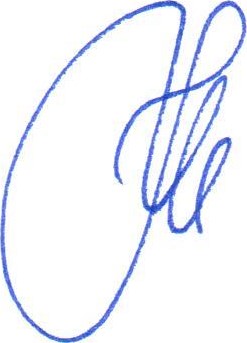 Nur-SultanChairman
K.Yu. Noskov